 BLESSINGTON EDUCATE TOGETHER NATIONAL SCHOOL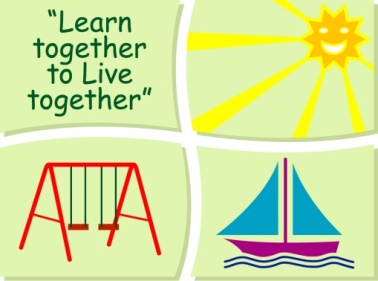                Fifth Class Book Lists 2018-2019Stationery7 x 88 page copies. 		4 x Sum Copies C3 (88 page 7mm. Sq.)2 Hardback A4 copies (not ring binder) .1 Plastic envelope folder (not ring binder).1 x 40g Pritt Stick (with names on them) 1 ruler 30cm & 1scissors.1 ring binder hardback A4 folder and poly pockets.Mathematical Set.2 x ball point red/blue/black pens1 x set of Twistable Crayons.Pencils, Rubber & Sharpener. All Books and Copies to be covered and clearly labelledThe following expenses are to be paid on or before September 10thArt Supplies & Photocopying						€85Book Rental								€15Pupil Insurance							€5Educate Together Patron Fee						€15								-----------------------------Total Amount Due							€120SubjectDetails PublisherEnglishSpellbound 5CJ. FallonWord Wizard 5Gill EducationJust Cursive Handwriting. (handwriting programme 4)Just Rewards Sticker CompanyEnglish NovelsIncluded in Book RentalIrishCeartlitriú 5C.J.FallonMathsNew Wave Mental Maths 5Prim-Ed. PublishingPlanet Maths 5FolensPlanet Maths 5 Activity BookFolensSESEIncluded in Book RentalHomework DiarySupplied free in school